HOMEOPATSKI CENTAR   Silicea Terra 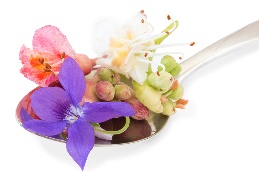 Vesna Češek ,  Registrirana Homeopatinja,  bioenergetičarka in nutricionistica                                                                   ____________________________________________________________________________________________________VPRAŠANJA  - Homeopatski  tretma  -  ŽIVALIIme in Priimek lasnika:Telefonska številka:Ime živali :Vrsta in pasma:Starost, spol:e-mail:Naslov lastnika:Je žival sterilizirana, kastrirana? Kdaj?Opišite karakter živali, obnašanje (dominanten/pokoren, čist/ umazan, agresiven/pasiven, previden/nespreten)Katere je imel/a bolezni do zdaj? Kdaj? Opišite detaljno trenutno tegobo. Lokacija (levo/desno). Od kdaj je prisotna? Kada se je sve začelo? Morda po neki spremebi v družini, šoku, travmi, cepljenju..Kakšno je hišno okroženje? Stres?Kako reagira na kritiko, hrup?Kaj ima žival rada in kaj je odbija?Kakšen ima apetit? Pije malo, veliko?Ji/mu je hladno?Kaj deluje negativno na trenutne simprome in od čega ji/mu je boljše?Ima neke neobičajne navade?Je žival reagirala na cepiva? Na kakšen način?Je seksualno aktivna ali ne? Je seksualnost prenaglašena?Ima potomce in doživetje v vezi tega?Kakšno ima prebavo? Pogosto urinira?So tegobe bolj izražene pozimi ali poeti? Ponoči, preko dneva?